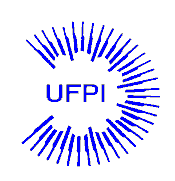 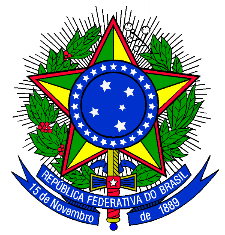 Área pretendida:________________________________Turma/horário:_________________________________Nome:___________________________________________________________________________________________________________Telefones:_______________________________________________E-mail:__________________________________________________CPF:___________________________R.G.:____________________Teresina (PI), ___/___/2013______________________________________Assinatura